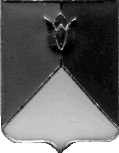 РОССИЙСКАЯ ФЕДЕРАЦИЯАДМИНИСТРАЦИЯ КУНАШАКСКОГО МУНИЦИПАЛЬНОГО РАЙОНАЧЕЛЯБИНСКОЙ ОБЛАСТИПОСТАНОВЛЕНИЕОт «06»  07  2020 г. № 832 Об утверждении основных показателей прогноза социально-экономического развития Кунашакского муниципального района на 2021-2024 годы Во  исполнение  статьи 35 Федерального  закона  от  28 июня  2014  года  № 172-ФЗ «О стратегическом планировании в Российской федерации», статьи 10 закона Челябинской области от 27.11.2014 г. № 63-ЗО «О стратегическом планировании в Челябинской области», постановления Правительства Челябинской области от 17.10.2015 г. № 573-П «О Порядке разработки и корректировки прогноза социально-экономического развития Челябинской области на среднесрочный период»ПОСТАНОВЛЯЮ:Утвердить основные показатели прогноза социально-экономического развития Кунашакского муниципального района на 2021-2024 годы  (приложение 1).Начальнику отдела информационных технологий администрации Кунашакского муниципального района Ватутину В.Р. разместить настоящее постановление на официальном сайте администрации Кунашакского муниципального района.Организацию выполнения настоящего постановления возложить на заместителя Главы района по инвестициям, экономике и сельскому хозяйству Вакилова Р.Г.Глава района		         оригинал подписан		                С.Н. АминовПриложение 1  к постановлению администрацииКунашакского муниципального района от «06»  07  2020 г. № 832Основные показатели прогноза социально-экономического развития на 2021-2024 годыКунашакского муниципального района
_______________________________________________________________________________________________________городского округа (муниципального района)Показатели2019 год2020 год2021 год (прогноз)2021 год (прогноз)2021 год (прогноз)2022 год (прогноз)2022 год (прогноз)2022 год (прогноз)2023 год (прогноз)2023 год (прогноз)2023 год (прогноз)2024 год (прогноз)2024 год (прогноз)2024 год (прогноз)Показатели(отчет)(оценка)консерва-тивныйбазовыйцелевойконсерва-тивныйбазовыйцелевойконсерва-тивныйбазовыйцелевойконсерва-тивныйбазовыйцелевойСреднегодовая численность постоянного населения, тыс. человек28,4928,3928,2628,3228,3228,0828,2628,3127,9228,2128,3727,7728,1728,50в % к предыдущему году99,099,799,599,899,899,499,8100,099,499,8100,299,599,9100,5Объем отгруженных товаров собственного производства, выполненных работ и услуг собственными силами крупными и средними организациями по «чистым» видам экономической деятельности, млн. рублей6614,36941,65965,86711,16976,65353,46702,47076,05344,86763,27272,15386,36880,27556,3в % к предыдущему году116,8105,085,996,7100,589,799,9101,499,8100,9102,8100,8101,7103,9Индекс производства (в % к предыдущему году в сопоставимых ценах)111,2101,482,493,597,286,296,497,996,097,499,296,998,1100,2Объем производства подакцизной продукции, тыс. рублей--------------в % к предыдущему году--------------Оплата труда наемных работников, млн. рублей1370,91444,91473,81488,31502,71510,71540,41570,31556,01602,01648,91618,21682,11747,8в % к предыдущему году107,4105,4102103104102,5103,5104,5103104105104105106    в т.ч. фонд заработной платы, млн. рублей1370,91444,91473,81488,31502,71510,71540,41570,31556,01602,01648,91618,21682,11747,8в % к предыдущему году107,4105,4102103104102,5103,5104,5103104105104105106Среднесписочная численность работников (без внешних совместителей), тыс. человек4,14,24,14,24,34,14,24,34,14,24,34,14,24,3в % к предыдущему году 104,6102,197,7102,5102,495,4102,5102,495,4102,5102,495,4102,5102,4Объем продукции сельского хозяйства, млн. рублей6405,56066,06349,86385,86391,86565,86601,46608,26780,26821,36833,06999,17060,17072,2в % к предыдущему году в сопоставимых ценах102,992,2101,4103,1103,2100,2100,5100,5100,3100,4100,5100,1100,3100,3Объем инвестиций в основной капитал за счет всех источников финансирования по крупным и средним организациям, млн. рублей61,157,361,763,363,465,969,569,670,776,176,476,083,383,6в % к предыдущему году 107,4103,6107,6110,5110,6106,9109,7109,8107,2109,6109,8107,6109,4109,4в % к предыдущему году в сопоставимых ценах104,7104,7103,4106,5106,5103,1105,8105,8103,4105,6105,6103,8105,3105,3Среднегодовая стоимость имущества, облагаемого налогом на имущество организаций в соответствии с пунктом 1 статьи 375 Налогового кодекса Российской Федерации, млн. рублей1056,61197,51284,11310,31336,51402,21430,81459,41591,21560,01591,21591,21560,01591,2Оборот розничной торговли по крупным и средним организациям, млн. рублей689,98711,37736,98762,77790,23824,21859,66896,62931,59967,921005,671045,901087,731131,24в % к предыдущему году в сопоставимых ценах105,1103,1103,6103,5103,6104,3104,3104,3103,9103,9103,9104,0104,0104,0